12 мая 2022 года в районном культурно-досуговом центре детей и молодежи Богучарского муниципального района состоялся культурный интенсив «Территория дружбы» в рамках проекта «Коллаборация Домов дружбы Воронежской области». Тема встречи – «Культура – объединяющий фактор многонационального единства». За круглым столом собрались представители муниципальных районов, курирующие деятельность Домов дружбы, а также представители диаспор, проживающих на территории муниципальных образований, представители Национальной палаты и областного центра народного творчества и кино.Руководитель Управления культуры Богучарского муниципального района Ю.В. Дорохина открыла заседание коллаборации.Заместитель главы администрации Богучарского муниципального района Могилин Сергей Дмитриевич тепло приветствовал участников круглого стола и пожелал им плодотворной работы.Казаров Сергей Владимирович, советник отдела социально-политических проектов управления региональной политики правительства Воронежской области, подчеркнул значимость Домов дружбы в сохранении национальных культурных традиций. В свою очередь, Славина Марина Николаевна,заместитель директора Воронежского областного центра народного творчества и кино, отметила важность создания условий для развития творческого общения народов, проживающих на территории региона.Представители Домов дружбы Богучарского, Бобровского, Кантемировского районов поделились своим опытом работы.Ася Бурова, представительница Богучарского Дома дружбы, прочла доклад на тему «Фестиваль национальных культур в Богучарском районе как путь к возрождению национальных традиций».О	популяризации национального культурного наследия народов, проживающих на территории Бобровского района, рассказала Глущенко Эмма Ивановна, ведущий методист районного организационно-методического центра МКУ «ЦДНТиК» Бобровского района, руководитель Дома дружбы.Калюжная Валентина Ивановна, заведующая отделом Кантемировского Дома дружбы МКУК «Киносеть», поделилась опытом проектно-исследовательской деятельности Кантемировского Дома дружбы как фактора развития и сохранения национальной культуры и традиций.В фойе культурно-досугового центра были расположены интерактивные выставки «Мы вместе!», представляющие традиции народностей, проживающих на территории Богучарского района. На ней были представлены русские народные игры и богучарский фольклор, площадка «Цыганский огонёк», армянская народная игра «Берд» и демонстрация традиционного костюма, театр моды «Кураж» с коллекцией «Любава», казачье ремесло и обряды, выставка картин народного художника Белорусской ССР, выставка кукол ручной работы в народных костюмах, выставка работ богучарских мастеров, мастер-классы «Резьба по дереву» и «Кукла-крупеничка», выставка предметов быта, костюмов и творчества национальностей, проживающих на территории Богучарского района.Продолжил мероприятие концерт, приуроченный к Международному дню танца. Яркие, красочные танцевальные номера, отображающие культуру и дух различных народностей, представил Павловский, Калачеевский и Богучарский муниципальные районы.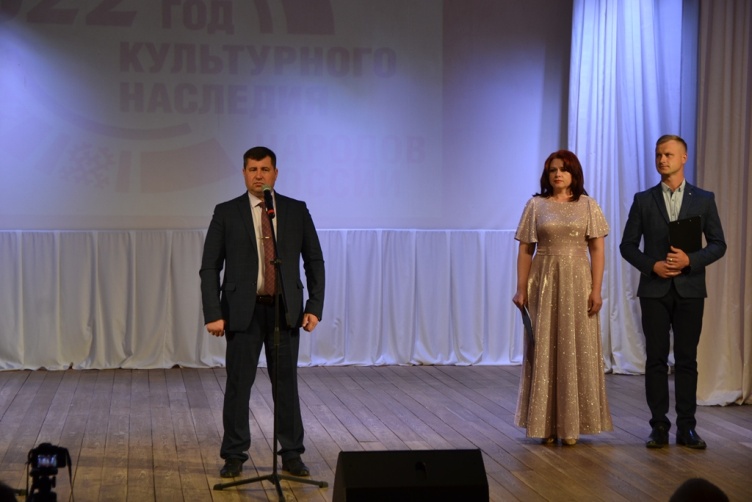 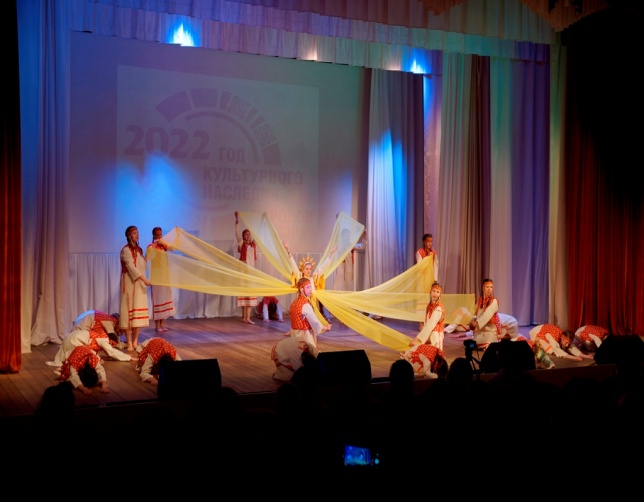 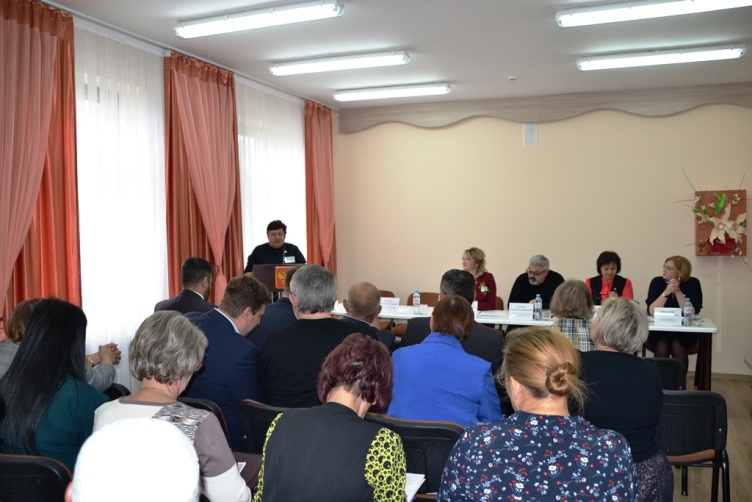 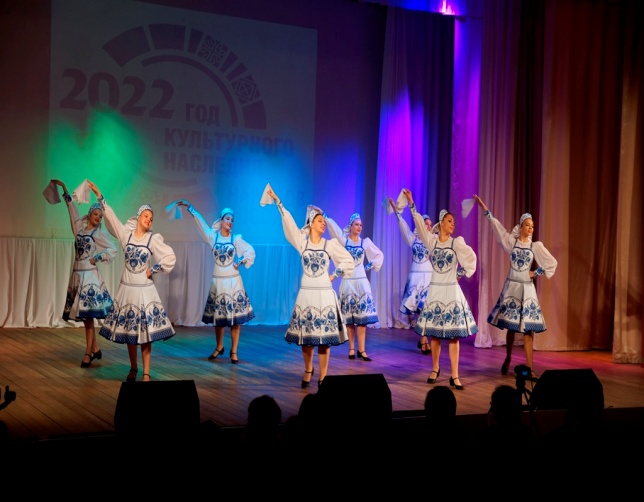 